Groupe de travail Accompagnement des élèves – Année 2018-2019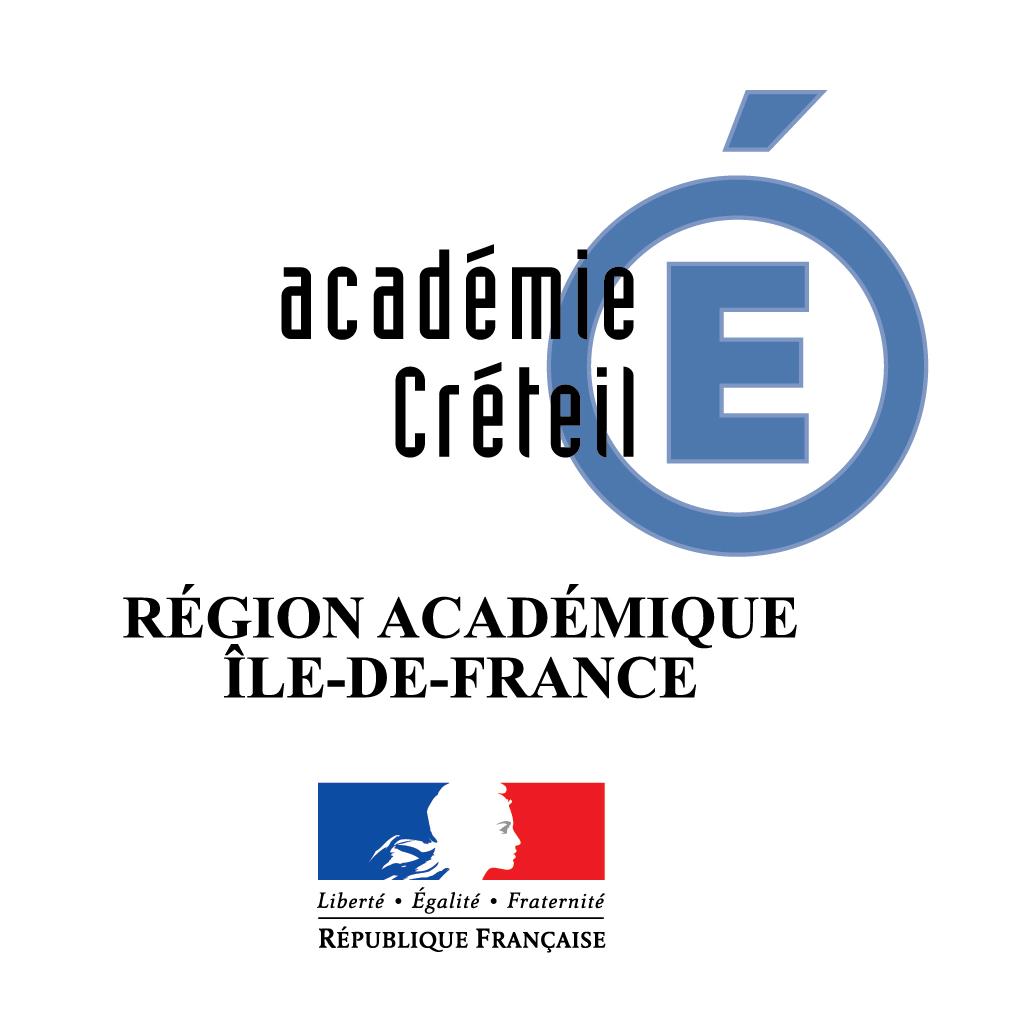 Réaliser l’alphabet phonétique de la classeSéance de création d’un outil d’apprentissageCette activité s’adresse en priorité à des élèves de 6ème dont la familiarisation avec les sons de l’anglais est nécessaire en début d’année. Elle mènera à la réalisation d’un alphabet phonétique qui viendra illustrer les murs de la salle de classe et bénéficiera donc à l’ensemble des élèves des autres niveaux.Contexte de la mise en œuvre de cette fiche: niveau 6ème - classe entière ou demi-groupe.Temps en commun pour expliquer la séanceTemps en binôme pour comprendre le parcours à suivre.Temps d’activitéMise en place de l’aide visuelleProlongementsFinalités / réalisations attendueCréer un alphabet phonétique collectif qui sera une aide visuelle tout au long de l’année.Mots-clefphonétique / prononciation / sons / aide visuelle / alphabetCompétences Domaine 1: Composante 2: Comprendre et s’exprimer en utilisant une langue étrangère Domaine 2: Se constituer des outils de travail personnelNiveaux6èmeSupports et activitésAnnexe 1 : fichier des dessinsAnnexe 2 : fichier des motsAnnexe 3 : fichier des sons / signes phonétiquesAnnexe 4 : fiche de guidage pour l’élèveAnnexe 5 : document élève rassemblant tous les mots référence / The sounds of EnglishAuteur(s)Molly Eastaff & Elise FolletFiches en lien - Montrer un espace de mur libre dans la salle et expliquer aux élèves qu’ils vont réaliser un alphabet phonétique pour la salle de classe qui sera un point d’appui et d’ancrage tout au long de l’année.- Circuler dans la salle pour indiquer les différents pôles de travail :    ■ table «PICTURES » /  documents en annexe 1     ■ table «WORDS» / documents en annexe 2     ■ table «PHONETICS » / documents en annexe 3     ■ ordinateurTous les éléments des annexes 1, 2 et 3 auront été découpés en amont et installés sur les tables.Les élèves auront déjà été familiarisés avec l’idée que les sons de l’anglais diffèrent des sons du français.Le but est de réaliser cet alphabet phonétique en suivant des étapes très précises. Les élèves auront l’impression de suivre un véritable parcours.  - Distribuer aux élèves (chaque élève du binôme aura le document) la fiche permettant de prendre part à la réalisation collective de l’alphabet phonétique.Annexe 4Donner un petit temps de lecture des instructions.Laisser les élèves poser des questions pour lever les éventuelles incompréhensions. Il est nécessaire que les élèves puissent visualiser en amont le parcours à effectuer pour accomplir leur tâche. Il est important de laisser, autant que possible, les élèves qui auraient compris expliquer à ceux qui n’auraient pas saisi les consignes. - Laisser les élèves autonomes pour réaliser la tâche. - Circuler parmi les élèves pour vérifier qu’ils suivent bien le ‘protocole’ de départ.On peut imaginer que chaque binôme travaillera sur un, deux ou trois sons selon la rapidité d’exécution. Il est important de laisser les élèves aller au rythme souhaité.- Une fois la tâche terminée, laisser les élèves colorier les dessins. Insister sur le fait de s’appliquer dans la mesure où le travail sera affiché. Il est intéressant d’observer comment le travail est réparti au sein du binôme. Il est également important d’en faire un petit bilan à la fin de la séance.- Distribuer aux élèves l’annexe 5 qui n’est autre que l’alphabet phonétique réalisé, mais en petit format.- Faire participer les élèves à l’affichage (si possible dans le même ordre que sur l’annexe 5 afin de donner une cohérence et rassurer les élèves).Faire participer les élèves du début à la fin (c’est-à-dire de la réalisation à l’affichage) permettra de s’approprier cet alphabet phonétique et d’en faire un objet indispensable à l’amélioration de sa prononciation. - Il faudra utiliser cet alphabet phonétique  chaque fois qu’une difficulté de prononciation se présentera en montrant le mot référence.Ex : Si le mot ‘plane’ n’est pas correctement prononcé, montrer le mot ‘cake’. L’élève s’auto-corrigera sans que nous n’intervenions. Au cours de la rédaction de la trace écrite, les mots problématiques pourront être associés aux mots-références. Ex : ‘ noise’ / It is the sound [ɔɪ] like in ‘boy’- Il est tout à fait envisageable, notamment pour les élèves plus à l’aise, de faire réaliser un autre alphabet phonétique dans lequel ils choisiraient leurs mots.Il est important de faire ‘vivre’ cet alphabet phonétique et de l’utiliser quotidiennement pour que cela devienne un automatisme pour les élèves. 